Смотри сайт        http://podvignaroda.mil.ru                    
 Волков Александр ИвановичГод рождения: 20.04.1923 
ст. сержант 
в РККА с __.__.1942 года 
место рождения: Украинская ССР, Сталинская обл., г. Славянск № записи: 1372355061

Перечень наград 1100/н13.07.1944Орден Красной ЗвездыПоказать документ о награждении 2132/н13.10.1944Орден Отечественной войны I степениПоказать документ о награждении 331/н24.09.1943Медаль «За отвагу»Показать документ о награждении Волков Александр Иванович 1923г.р. Звание: сержант 
в РККА с 06.07.1942 года Место призыва: Калачеевский РВК, Воронежская обл., Калачеевский р-н № записи: 17894609Архивные документы о данном награждении:I. Приказ(указ) о награждении и сопроводительные документы к нему- первая страница приказ или указа- строка в наградном спискеII. Учетная картотека- данные в учетной картотекеМедаль «За отвагу» 

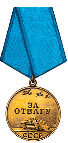 
Подвиг: 
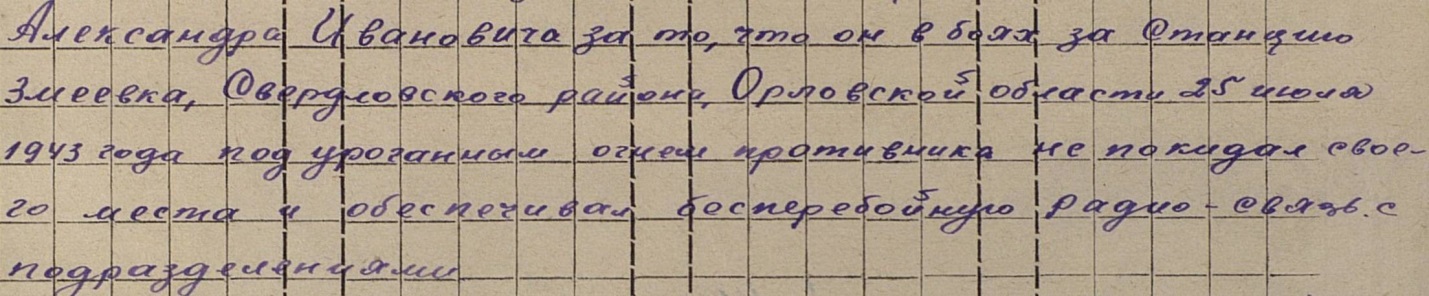 http://podvignaroda.mil.ru/?#id=17894606&tab=navDetailDocumentВолков Александр Иванович 1923г.р.Звание: сержантв РККА с 06.07.1942 года Место призыва: Калачеевский РВК, Воронежская обл., Калачеевский р-н№ записи: 34740918Архивные документы о данном награждении:I. Приказ(указ) о награждении и сопроводительные документы к нему- первая страница приказ или указа- строка в наградном списке- наградной листII. Учетная картотека- данные в учетной картотеке	Орден Отечественной войны I степени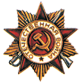 Подвиг: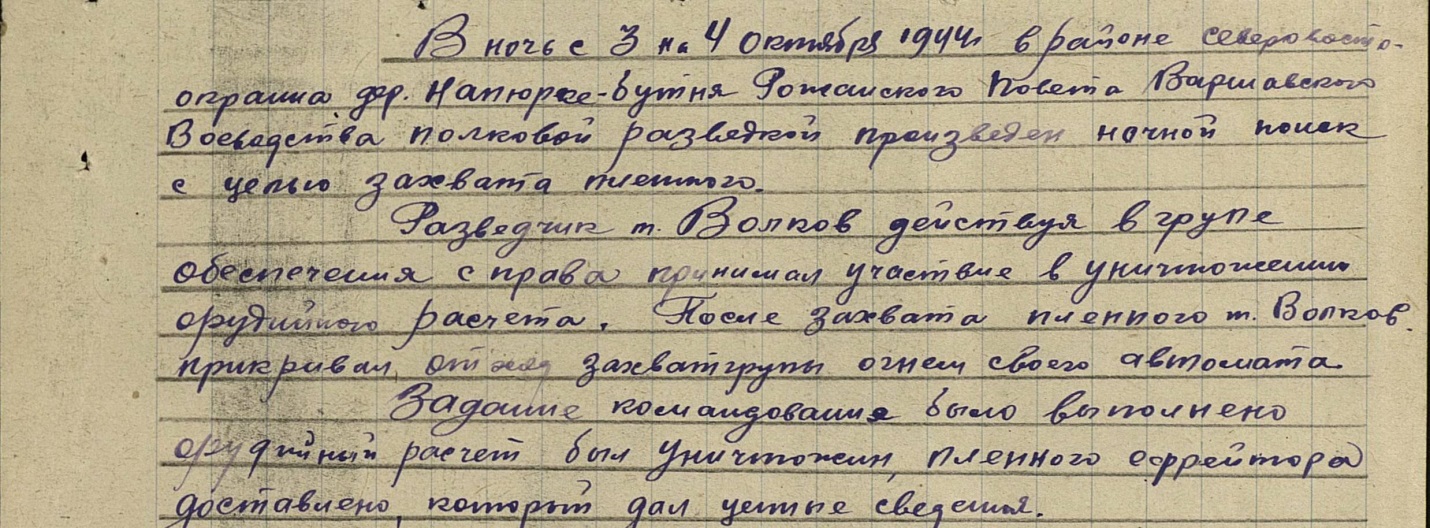 Волков Александр Иванович 1923г.р. Звание: сержант 
в РККА с 1942 года Место призыва: Калачеевский РВК, Воронежская обл., Калачеевский р-н № записи: 36443211Архивные документы о данном награждении:I. Приказ(указ) о награждении и сопроводительные документы к нему- первая страница приказ или указа- строка в наградном списке- наградной листII. Учетная картотека- данные в учетной картотекеОрден Красной Звезды 
                                                                                                                                                 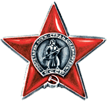 Подвиг: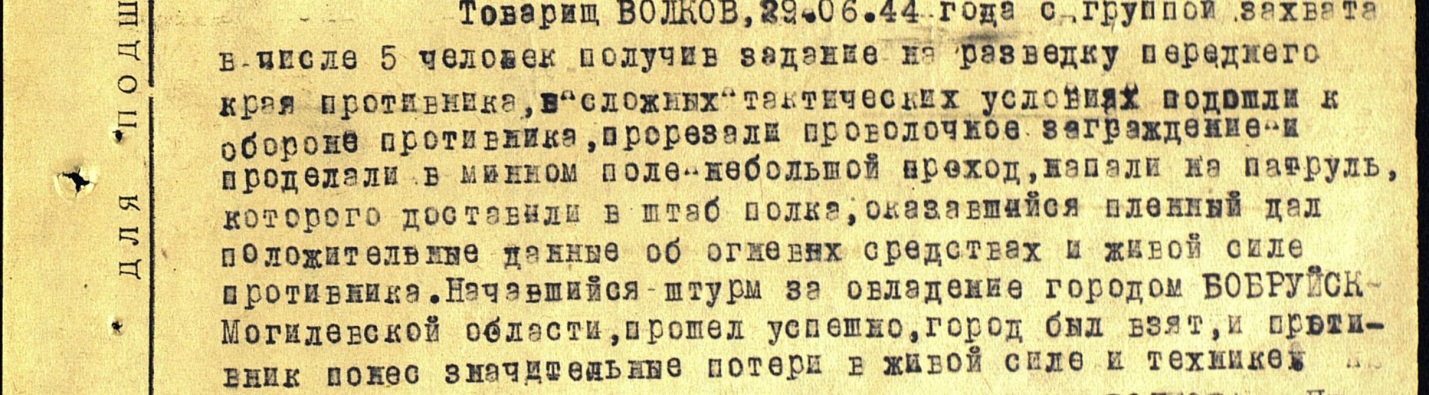 